План-конспект мероприятия по воспитательной работе «Урок мужества-строки, опаленные войной»Посвящается 75 годовщине победы в ВОВЗадачи: способствовать становлению мужества, гражданственности;                воспитывать чувство патриотизма;               воспитывать уважение к ветеранам и другим участникам боевых действий - защитникам       Отечества.Вступительное слово учителя. Сегодня мы  проводим наш урок мужества. Я думаю, что каждый из нас понимает, что, забыв о нашем прошлом, мы перечеркиваем будущее. Наверное, каждый из вас хоть раз задавал себе вопрос: а что бы было сейчас, если бы 70 лет назад советский народ покорился противнику, не победил в той ужасной войне? Войне, которая затронула каждую семью и унесла столько жизней... Войне, которая охватила всю нашу страну и оставила свой черный след и на нашей кубанской земле... Почтим минутой молчания всех, кто защищал наш город, наш край, нашу страну от захватчиков - вечная память павшим и низкий поклон тем, кто еще жив.1942 год. В июле развитие событий на фронте летом 1942 года определило участь Краснодара. Планируя летнюю кампанию, германское командование намечало выйти к Волге в районе большой излучины, а также захватить Северный Кавказ и затем овладеть Закавказьем (план «Эдельвейс»). Развивая наступление, 24 июля гитлеровцы заняли Ростов. Создавалась прямая угроза прорыва противника на Кавказ.«21 июля 1942 года приняли решение об эвакуации промышленных предприятий и вузов города Краснодара, 28 июля в связи с приближением фронта непосредственно к территории Краснодарского края Военный совет принял постановление о подготовке к уничтожению запасов хлеба, горючего, скота и других ценностей в случае невозможности их вывоза. Началась эвакуация предприятий города производимой ими продукции. Невозможно представить сколько продуктов, так необходимо в голодные военные годы было уничтожено! Ничего не должно было достаться противнику .С 9 августа 1942 по 12 февраля 1943 длились фашистская оккупация. 17 тысяч краснодарцев погибли, а это примерно каждый пятнадцати житель города. С первых дней оккупации фашисты приступили к организации в городе административных органов: военного управления, комендатуры и так называемого гражданского самоуправления. Немцы заняли Краснодар 9 августа. Войдя в город, они стали водить свой «порядок». После 6 часов вечера нельзя было появляться на улице.Мы можем вернуться в прошлое благодаря сохранившимся письмам школьников – таких же ребят, как и вы сейчас, но уже узнавших тяготей военного времени.Читают письма……………………… «В тот вечер я, выглядывая из ворот, увидела странную чёрную закрытую машину. Меня удивило то, что она ехала очень медленно, как черепаха» - так описала душегубка краснодарская школьница Э. Медко. Да именно в Краснодаре впервые была применена эта смертоносная машина. Назначение машины сначала держалось в строгой тайне, доступ к ней разрешался лишь особо доверенным лицам. Крытый 6-7 тонный грузовик с дизельным двигателем был обит внутри железом и снабжён в задней части кузова двустворчатой герметично закрывающийся дверью. На полу имелась решётка, через неё по специальноё трубе поступали отработанные газы, содержащие окись углерода высокой концентрации. Запреты в машине люди задыхались. При посадке фашисты раздевали жертвы, заявляя, что везут в баню, а вещи оставляют для дезинфекции. В машину загружали одновременно 60 – 80 человек. Таким способом было умерщвлено более 7 тыс. человек. «Машины заезжали на базар, немцы толкали туда ни в чём неповинных людей, которые никогда больше не возвращались. Их обнаружат позже, после освобождения города, когда будут вскрыты противотанковые рвы». После изгнания немцев из Краснодара местные граждане, близкие и родственники исчезнувших во время оккупации стали разыскивать своих родных, причём обнаружили в черте города ряд мест, где были расстреляны и закопаны пропавшие. От местных жителей стало известно, что особые зверства по истреблению советских граждан проявляли: начальник Краснодарского гестапо полковник Кристман, его заместитель – начальник тюрьмы Рабе, офицеры гестапо Сальге, Пашен, Бертельмес, офицеры картельной зондеркоманды СС Винц, Пан и Штейн, сотрудники Краснодарского гестапо врач Герц и Шустер, следователь  гестапо предатель Тищенко, палача Речкалов и Пушкарёв. Ненадолго задержались они в Краснодаре – об освобождении города расскажет …………Утром во дворе вдруг послышались радостные голоса: «Наши в городе!». Мимо проходили усталые бойцы. Их окружили со всех сторон. Красное знамя развевалось над освобождённой столицей Кубани. В городе ликование было такое, какое я видел потом лишь в День Победы – вспоминал краснодарец. 12 февраля в результате решительной атаки войска Героя Советского Союза генерал-майор Рослого И. П. и генерал-майора Рыжова А. И. овладели городом Краснодар – сообщило Совинформбюро. Красный флаг на башенке здания крайкома ВКПб на углу улиц Красной и Ворошилова (сейчас Гимназическая) был установлен бойцами взвода конной разводки лейтенанта Крапивы 121 горно-стрелкового полка 9-й горной стрелковой дивизии Даниилом Васювовым и Юлихамомедом Шикининым ранним утром 12 февраля.Краснодарская операция, отмечал маршал Советского Союза Гречко, возникла в ходе наступления наших войск и у командования не было времени на её подготовку. В сложившихся обстоятельствах в освобождении Краснодара приняли участие войска двух армий – 46-й под командованием Рослого и 18 под командованием Рыжова. Овладев городом, они продолжили наступление на запад. В итоге операции враг был отброшен от Краснодара на 60 – 70 км.
Рассказ о последствиях оккупации …………………………………………..Вот что написал о тех событиях бывший командующий 46-й армией Рослый: «чтобы лучше осмотреть место боёв, из Пашковской в город иду пешком. Чем ближе я подвигался к центру, тем больше разрушений открывалось перед моими глазами. Самые лучшие здания были разрушены в том числе театр имени Горького, радиоцентр, Дворец пионеров, главпочтамт, первая горбольница, педучилище ….»Слово учителя: Я благодарю вас за то, что вы приняли активное участие в подготовке и проведении этого урока мужества, мне очень понравилось ваше отношение внеучебной работе, да и как могло быть иначе – ведь эта тема касается всех вас. Я хочу напомнить, что у нас в городе живет немало ветеранов, и мы с вами должны быть благодарны каждому из них. Учитель предлагает написать письмо и слова благодарности ветерану, закрепленному за нашим классом Шошиной Э.Н.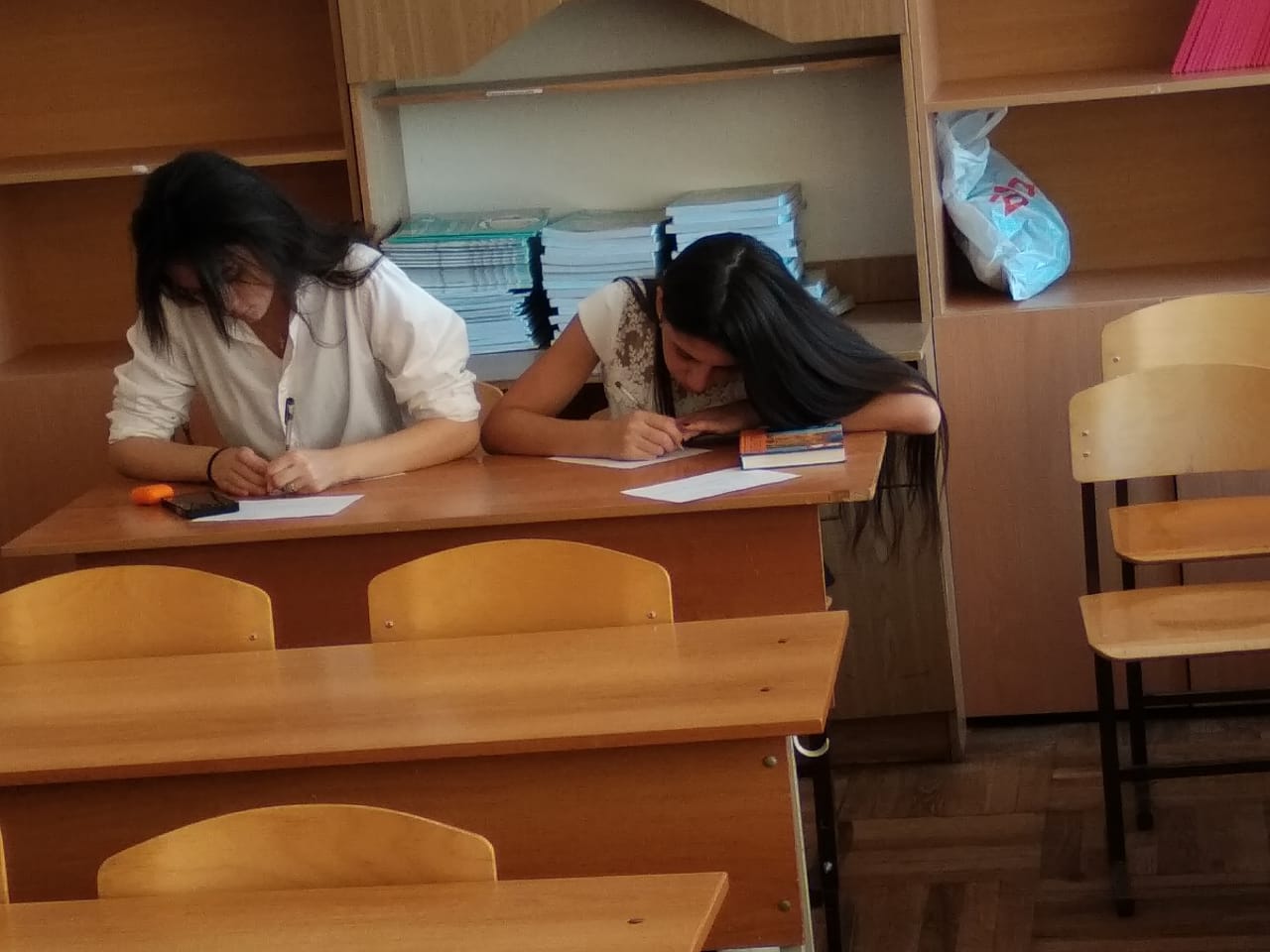 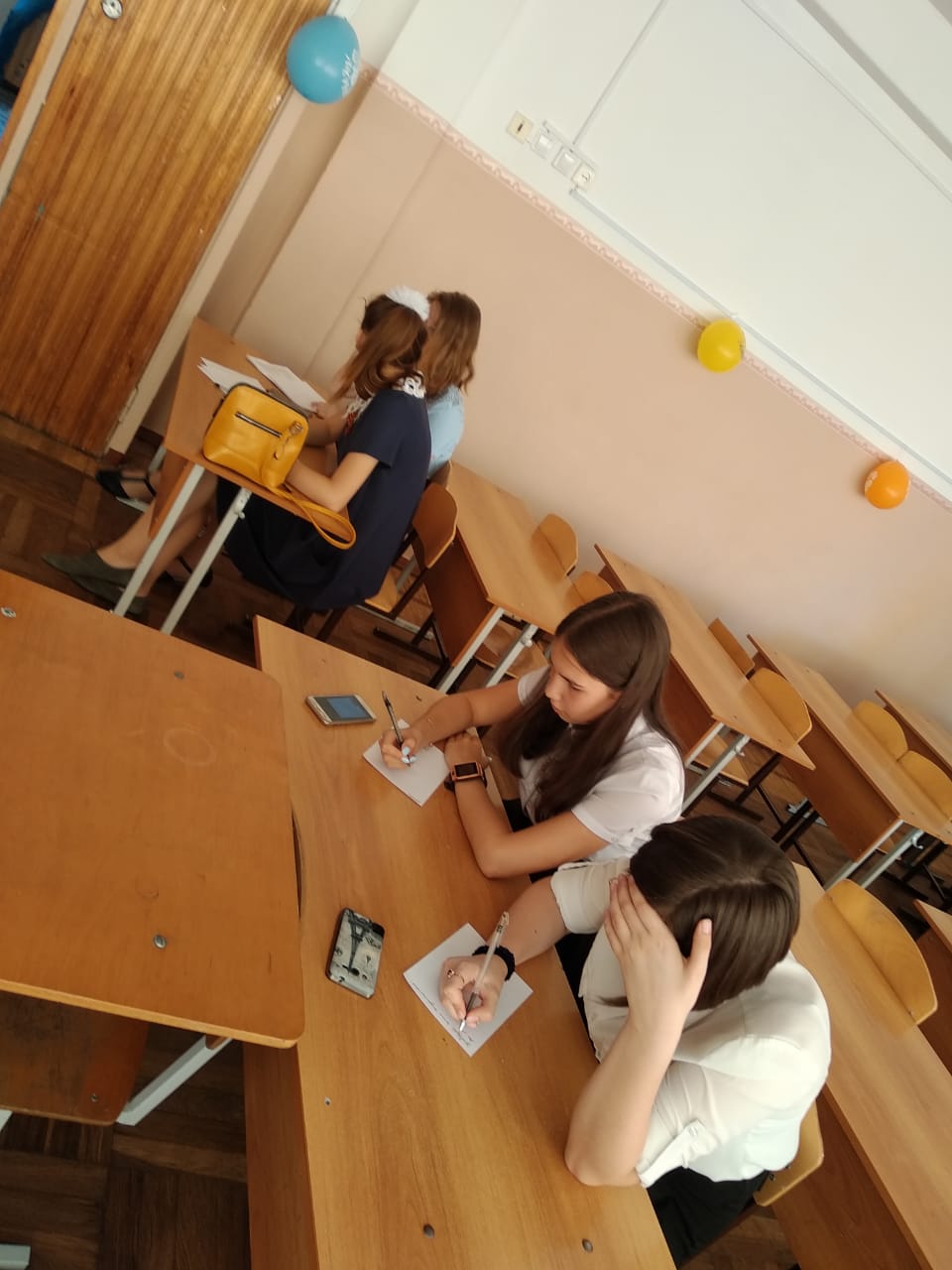 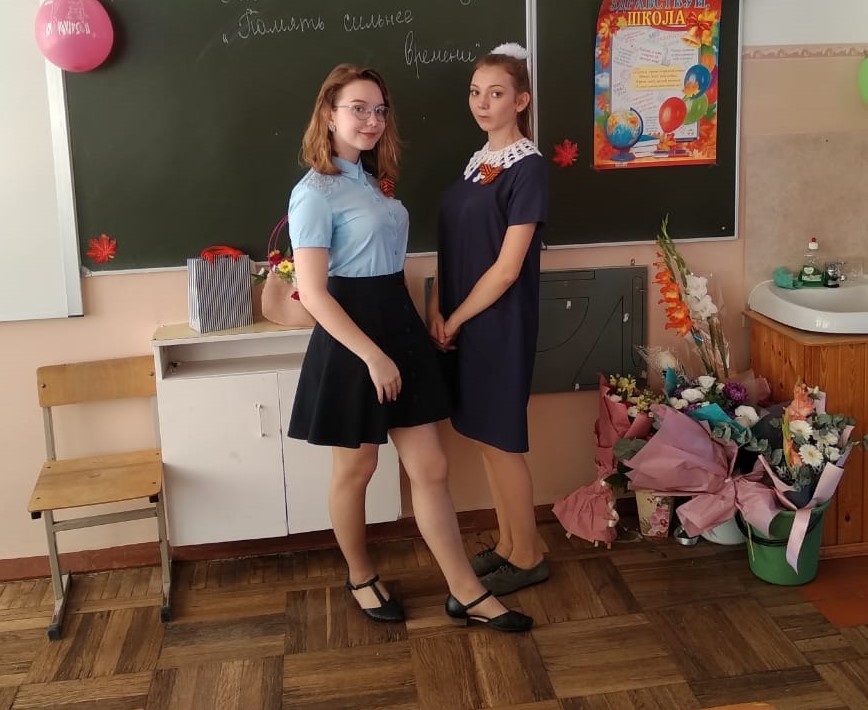 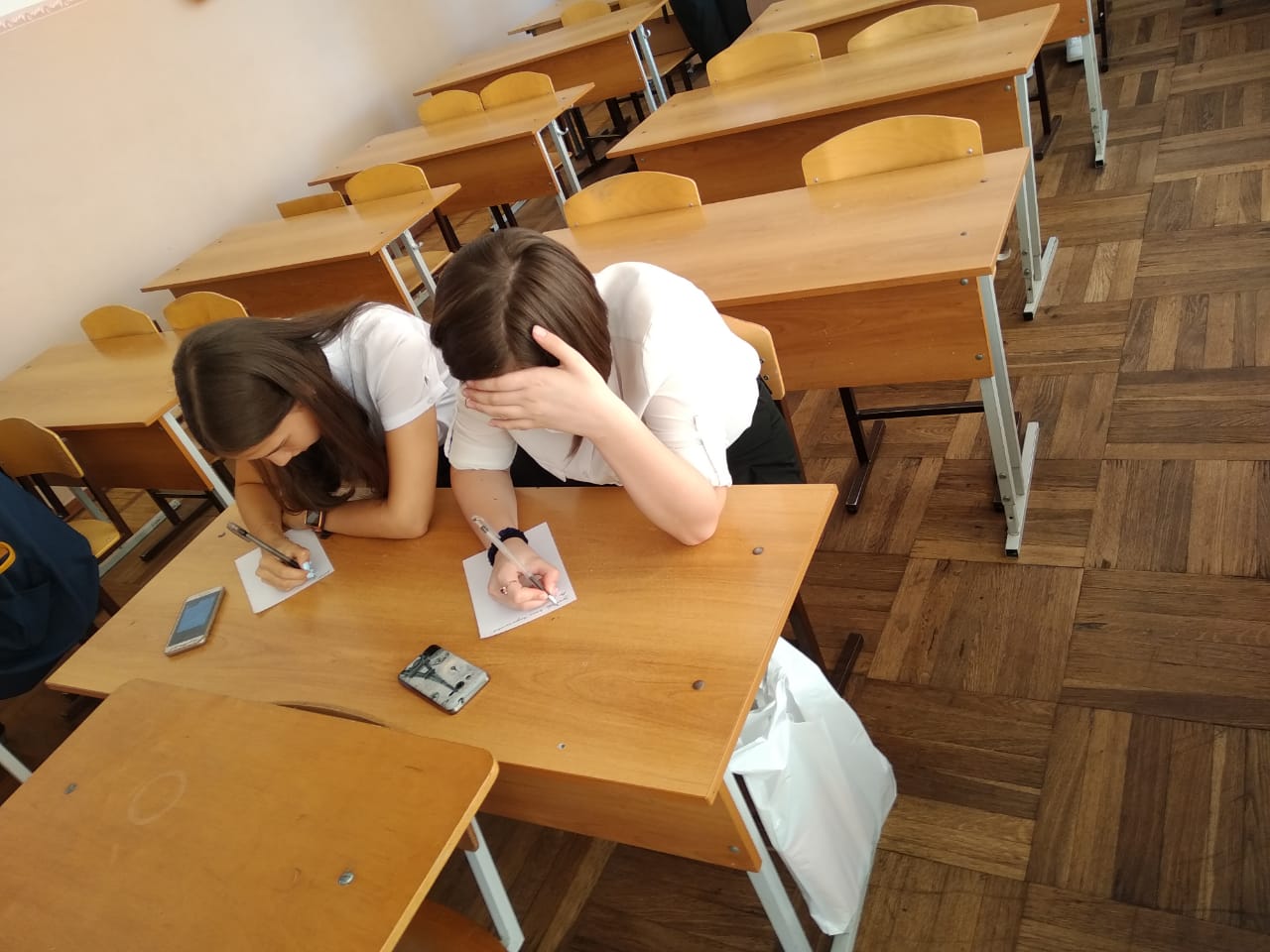 